DFRS-BFRB-044.docx (rev. 10/23)DFRS-BFRB-044.docx (rev. 10/23)DFRS-BFRB-044.docx (rev. 10/23)DFRS-BFRB-044.docx (rev. 10/23)DFRS-BFRB-044.docx (rev. 10/23)DFRS-BFRB-044.docx (rev. 10/23)DFRS-BFRB-044.docx (rev. 10/23)DFRS-BFRB-044.docx (rev. 10/23)DFRS-BFRB-044.docx (rev. 10/23)DFRS-BFRB-044.docx (rev. 10/23)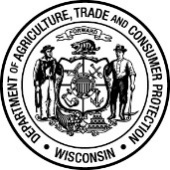 Wisconsin Department of Agriculture, Trade and Consumer ProtectionDivision of Food and Recreational SafetyP.O. Box 93296, Milwaukee, WI 53293-0296datcpfrbsupport@wisconsin.gov Wisconsin Department of Agriculture, Trade and Consumer ProtectionDivision of Food and Recreational SafetyP.O. Box 93296, Milwaukee, WI 53293-0296datcpfrbsupport@wisconsin.gov Wisconsin Department of Agriculture, Trade and Consumer ProtectionDivision of Food and Recreational SafetyP.O. Box 93296, Milwaukee, WI 53293-0296datcpfrbsupport@wisconsin.gov Wisconsin Department of Agriculture, Trade and Consumer ProtectionDivision of Food and Recreational SafetyP.O. Box 93296, Milwaukee, WI 53293-0296datcpfrbsupport@wisconsin.gov Wisconsin Department of Agriculture, Trade and Consumer ProtectionDivision of Food and Recreational SafetyP.O. Box 93296, Milwaukee, WI 53293-0296datcpfrbsupport@wisconsin.gov Wisconsin Department of Agriculture, Trade and Consumer ProtectionDivision of Food and Recreational SafetyP.O. Box 93296, Milwaukee, WI 53293-0296datcpfrbsupport@wisconsin.gov Wisconsin Department of Agriculture, Trade and Consumer ProtectionDivision of Food and Recreational SafetyP.O. Box 93296, Milwaukee, WI 53293-0296datcpfrbsupport@wisconsin.gov Wis. Stat. § 97.605Recreational and Educational Camp 
Written Lifeguard and Attendant Staffing PlanRecreational and Educational Camp 
Written Lifeguard and Attendant Staffing PlanRecreational and Educational Camp 
Written Lifeguard and Attendant Staffing PlanRecreational and Educational Camp 
Written Lifeguard and Attendant Staffing PlanRecreational and Educational Camp 
Written Lifeguard and Attendant Staffing PlanRecreational and Educational Camp 
Written Lifeguard and Attendant Staffing PlanRecreational and Educational Camp 
Written Lifeguard and Attendant Staffing PlanRecreational and Educational Camp 
Written Lifeguard and Attendant Staffing PlanRecreational and Educational Camp 
Written Lifeguard and Attendant Staffing PlanRecreational and Educational Camp 
Written Lifeguard and Attendant Staffing PlanUse of this form is recommended to meet recreational and educational camp written lifeguard and attendant staffing plan requirements. Pursuant to Wis. Admin. Code § ATCP 78.26(3)(c)2., the camp shall keep a copy of the plan on the premises and the plan shall made available for review by the department or its agent. Failure to maintain a staffing plan is subject to compliance action under Wis. Admin. Code ch. ATCP 78. The plan shall include all of the following:Use of this form is recommended to meet recreational and educational camp written lifeguard and attendant staffing plan requirements. Pursuant to Wis. Admin. Code § ATCP 78.26(3)(c)2., the camp shall keep a copy of the plan on the premises and the plan shall made available for review by the department or its agent. Failure to maintain a staffing plan is subject to compliance action under Wis. Admin. Code ch. ATCP 78. The plan shall include all of the following:Use of this form is recommended to meet recreational and educational camp written lifeguard and attendant staffing plan requirements. Pursuant to Wis. Admin. Code § ATCP 78.26(3)(c)2., the camp shall keep a copy of the plan on the premises and the plan shall made available for review by the department or its agent. Failure to maintain a staffing plan is subject to compliance action under Wis. Admin. Code ch. ATCP 78. The plan shall include all of the following:Use of this form is recommended to meet recreational and educational camp written lifeguard and attendant staffing plan requirements. Pursuant to Wis. Admin. Code § ATCP 78.26(3)(c)2., the camp shall keep a copy of the plan on the premises and the plan shall made available for review by the department or its agent. Failure to maintain a staffing plan is subject to compliance action under Wis. Admin. Code ch. ATCP 78. The plan shall include all of the following:Use of this form is recommended to meet recreational and educational camp written lifeguard and attendant staffing plan requirements. Pursuant to Wis. Admin. Code § ATCP 78.26(3)(c)2., the camp shall keep a copy of the plan on the premises and the plan shall made available for review by the department or its agent. Failure to maintain a staffing plan is subject to compliance action under Wis. Admin. Code ch. ATCP 78. The plan shall include all of the following:Use of this form is recommended to meet recreational and educational camp written lifeguard and attendant staffing plan requirements. Pursuant to Wis. Admin. Code § ATCP 78.26(3)(c)2., the camp shall keep a copy of the plan on the premises and the plan shall made available for review by the department or its agent. Failure to maintain a staffing plan is subject to compliance action under Wis. Admin. Code ch. ATCP 78. The plan shall include all of the following:Use of this form is recommended to meet recreational and educational camp written lifeguard and attendant staffing plan requirements. Pursuant to Wis. Admin. Code § ATCP 78.26(3)(c)2., the camp shall keep a copy of the plan on the premises and the plan shall made available for review by the department or its agent. Failure to maintain a staffing plan is subject to compliance action under Wis. Admin. Code ch. ATCP 78. The plan shall include all of the following:Use of this form is recommended to meet recreational and educational camp written lifeguard and attendant staffing plan requirements. Pursuant to Wis. Admin. Code § ATCP 78.26(3)(c)2., the camp shall keep a copy of the plan on the premises and the plan shall made available for review by the department or its agent. Failure to maintain a staffing plan is subject to compliance action under Wis. Admin. Code ch. ATCP 78. The plan shall include all of the following:Use of this form is recommended to meet recreational and educational camp written lifeguard and attendant staffing plan requirements. Pursuant to Wis. Admin. Code § ATCP 78.26(3)(c)2., the camp shall keep a copy of the plan on the premises and the plan shall made available for review by the department or its agent. Failure to maintain a staffing plan is subject to compliance action under Wis. Admin. Code ch. ATCP 78. The plan shall include all of the following:Use of this form is recommended to meet recreational and educational camp written lifeguard and attendant staffing plan requirements. Pursuant to Wis. Admin. Code § ATCP 78.26(3)(c)2., the camp shall keep a copy of the plan on the premises and the plan shall made available for review by the department or its agent. Failure to maintain a staffing plan is subject to compliance action under Wis. Admin. Code ch. ATCP 78. The plan shall include all of the following:A diagram of recreational areas of water used by campers (excluding licensed swimming pool and vendor provided)A diagram of recreational areas of water used by campers (excluding licensed swimming pool and vendor provided)A diagram of recreational areas of water used by campers (excluding licensed swimming pool and vendor provided)A diagram of recreational areas of water used by campers (excluding licensed swimming pool and vendor provided)A diagram of recreational areas of water used by campers (excluding licensed swimming pool and vendor provided)A diagram of recreational areas of water used by campers (excluding licensed swimming pool and vendor provided)A diagram of recreational areas of water used by campers (excluding licensed swimming pool and vendor provided)A diagram of recreational areas of water used by campers (excluding licensed swimming pool and vendor provided)A diagram of recreational areas of water used by campers (excluding licensed swimming pool and vendor provided)A diagram of recreational areas of water used by campers (excluding licensed swimming pool and vendor provided)Designated areas for each aquatic program activity including boating, swimming diving: 
ie. Aerial photo, satellite view mapping, or hand drawn diagramDesignated areas for each aquatic program activity including boating, swimming diving: 
ie. Aerial photo, satellite view mapping, or hand drawn diagramDesignated areas for each aquatic program activity including boating, swimming diving: 
ie. Aerial photo, satellite view mapping, or hand drawn diagramDesignated areas for each aquatic program activity including boating, swimming diving: 
ie. Aerial photo, satellite view mapping, or hand drawn diagramDesignated areas for each aquatic program activity including boating, swimming diving: 
ie. Aerial photo, satellite view mapping, or hand drawn diagramDesignated areas for each aquatic program activity including boating, swimming diving: 
ie. Aerial photo, satellite view mapping, or hand drawn diagramDesignated areas for each aquatic program activity including boating, swimming diving: 
ie. Aerial photo, satellite view mapping, or hand drawn diagramDesignated areas for each aquatic program activity including boating, swimming diving: 
ie. Aerial photo, satellite view mapping, or hand drawn diagramDesignated areas for each aquatic program activity including boating, swimming diving: 
ie. Aerial photo, satellite view mapping, or hand drawn diagramDesignated areas for each aquatic program activity including boating, swimming diving: 
ie. Aerial photo, satellite view mapping, or hand drawn diagramThe hours of operation; how is adequate artificial lighting provided if an area is operated beyond daylight hours?The hours of operation; how is adequate artificial lighting provided if an area is operated beyond daylight hours?The hours of operation; how is adequate artificial lighting provided if an area is operated beyond daylight hours?The hours of operation; how is adequate artificial lighting provided if an area is operated beyond daylight hours?The hours of operation; how is adequate artificial lighting provided if an area is operated beyond daylight hours?The hours of operation; how is adequate artificial lighting provided if an area is operated beyond daylight hours?The hours of operation; how is adequate artificial lighting provided if an area is operated beyond daylight hours?The hours of operation; how is adequate artificial lighting provided if an area is operated beyond daylight hours?The hours of operation; how is adequate artificial lighting provided if an area is operated beyond daylight hours?The hours of operation; how is adequate artificial lighting provided if an area is operated beyond daylight hours?Time Open:Time Ends: Time Ends:  Swimming does not occur beyond daylight hours Swimming does not occur beyond daylight hours Swimming does not occur beyond daylight hours Swimming does not occur beyond daylight hours Swimming does not occur beyond daylight hours Swimming does not occur beyond daylight hours Swimming does not occur beyond daylight hours Swimming does not occur beyond daylight hours Swimming does not occur beyond daylight hours Swimming does not occur beyond daylight hoursIndication of how visual obstructions are addressed by lifeguard placement (note example on page 2)Indication of how visual obstructions are addressed by lifeguard placement (note example on page 2)Indication of how visual obstructions are addressed by lifeguard placement (note example on page 2)Indication of how visual obstructions are addressed by lifeguard placement (note example on page 2)Indication of how visual obstructions are addressed by lifeguard placement (note example on page 2)Indication of how visual obstructions are addressed by lifeguard placement (note example on page 2)Indication of how visual obstructions are addressed by lifeguard placement (note example on page 2)Indication of how visual obstructions are addressed by lifeguard placement (note example on page 2)Indication of how visual obstructions are addressed by lifeguard placement (note example on page 2)Indication of how visual obstructions are addressed by lifeguard placement (note example on page 2)The location of each first aid kit in the vicinity of waterfront:The location of each first aid kit in the vicinity of waterfront:The location of each first aid kit in the vicinity of waterfront:The location of each first aid kit in the vicinity of waterfront:The location of each first aid kit in the vicinity of waterfront:The location of each first aid kit in the vicinity of waterfront:The location of each first aid kit in the vicinity of waterfront:The location of each first aid kit in the vicinity of waterfront:The location of each first aid kit in the vicinity of waterfront:The location of each first aid kit in the vicinity of waterfront:A method of communication between lifeguards and attendants:A method of communication between lifeguards and attendants:A method of communication between lifeguards and attendants:A method of communication between lifeguards and attendants:A method of communication between lifeguards and attendants:A method of communication between lifeguards and attendants:A method of communication between lifeguards and attendants:A method of communication between lifeguards and attendants:A method of communication between lifeguards and attendants:A method of communication between lifeguards and attendants: Whistle Whistle Whistle Walkie Talkie Other: Other: Other: Other: Other: Other:A description of a reliable communication system used to reach 911 from the waterfront:A description of a reliable communication system used to reach 911 from the waterfront:A description of a reliable communication system used to reach 911 from the waterfront:A description of a reliable communication system used to reach 911 from the waterfront:A description of a reliable communication system used to reach 911 from the waterfront:A description of a reliable communication system used to reach 911 from the waterfront:A description of a reliable communication system used to reach 911 from the waterfront:A description of a reliable communication system used to reach 911 from the waterfront:A description of a reliable communication system used to reach 911 from the waterfront:A description of a reliable communication system used to reach 911 from the waterfront:The number of lifeguards and attendants per Wis. Admin. Code § ATCP Table 78.26 Lifeguard and Attendant Staffing Per Activity for each aquatic program activity, including off-premises aquatic program activities, such as where boating, canoeing, swimming, or water skiing occurs:The number of lifeguards and attendants per Wis. Admin. Code § ATCP Table 78.26 Lifeguard and Attendant Staffing Per Activity for each aquatic program activity, including off-premises aquatic program activities, such as where boating, canoeing, swimming, or water skiing occurs:The number of lifeguards and attendants per Wis. Admin. Code § ATCP Table 78.26 Lifeguard and Attendant Staffing Per Activity for each aquatic program activity, including off-premises aquatic program activities, such as where boating, canoeing, swimming, or water skiing occurs:The number of lifeguards and attendants per Wis. Admin. Code § ATCP Table 78.26 Lifeguard and Attendant Staffing Per Activity for each aquatic program activity, including off-premises aquatic program activities, such as where boating, canoeing, swimming, or water skiing occurs:The number of lifeguards and attendants per Wis. Admin. Code § ATCP Table 78.26 Lifeguard and Attendant Staffing Per Activity for each aquatic program activity, including off-premises aquatic program activities, such as where boating, canoeing, swimming, or water skiing occurs:The number of lifeguards and attendants per Wis. Admin. Code § ATCP Table 78.26 Lifeguard and Attendant Staffing Per Activity for each aquatic program activity, including off-premises aquatic program activities, such as where boating, canoeing, swimming, or water skiing occurs:The number of lifeguards and attendants per Wis. Admin. Code § ATCP Table 78.26 Lifeguard and Attendant Staffing Per Activity for each aquatic program activity, including off-premises aquatic program activities, such as where boating, canoeing, swimming, or water skiing occurs:The number of lifeguards and attendants per Wis. Admin. Code § ATCP Table 78.26 Lifeguard and Attendant Staffing Per Activity for each aquatic program activity, including off-premises aquatic program activities, such as where boating, canoeing, swimming, or water skiing occurs:The number of lifeguards and attendants per Wis. Admin. Code § ATCP Table 78.26 Lifeguard and Attendant Staffing Per Activity for each aquatic program activity, including off-premises aquatic program activities, such as where boating, canoeing, swimming, or water skiing occurs:The number of lifeguards and attendants per Wis. Admin. Code § ATCP Table 78.26 Lifeguard and Attendant Staffing Per Activity for each aquatic program activity, including off-premises aquatic program activities, such as where boating, canoeing, swimming, or water skiing occurs:Example.  Note: “visual obstruction” means, in reference to aquatic program activity, a feature that is manmade or natural and is on, in or near the water, that is larger than 10 feet in length by six feet in height by fivefeet in width and that obscures a lifeguard or attendant’s line of sightManmade visual obstructions can include a variety of inflatables, piers and docks or natural obstructions from treeline.Example.  Note: “visual obstruction” means, in reference to aquatic program activity, a feature that is manmade or natural and is on, in or near the water, that is larger than 10 feet in length by six feet in height by fivefeet in width and that obscures a lifeguard or attendant’s line of sightManmade visual obstructions can include a variety of inflatables, piers and docks or natural obstructions from treeline.Example.  Note: “visual obstruction” means, in reference to aquatic program activity, a feature that is manmade or natural and is on, in or near the water, that is larger than 10 feet in length by six feet in height by fivefeet in width and that obscures a lifeguard or attendant’s line of sightManmade visual obstructions can include a variety of inflatables, piers and docks or natural obstructions from treeline.Example.  Note: “visual obstruction” means, in reference to aquatic program activity, a feature that is manmade or natural and is on, in or near the water, that is larger than 10 feet in length by six feet in height by fivefeet in width and that obscures a lifeguard or attendant’s line of sightManmade visual obstructions can include a variety of inflatables, piers and docks or natural obstructions from treeline.Example.  Note: “visual obstruction” means, in reference to aquatic program activity, a feature that is manmade or natural and is on, in or near the water, that is larger than 10 feet in length by six feet in height by fivefeet in width and that obscures a lifeguard or attendant’s line of sightManmade visual obstructions can include a variety of inflatables, piers and docks or natural obstructions from treeline.Example.  Note: “visual obstruction” means, in reference to aquatic program activity, a feature that is manmade or natural and is on, in or near the water, that is larger than 10 feet in length by six feet in height by fivefeet in width and that obscures a lifeguard or attendant’s line of sightManmade visual obstructions can include a variety of inflatables, piers and docks or natural obstructions from treeline.Example.  Note: “visual obstruction” means, in reference to aquatic program activity, a feature that is manmade or natural and is on, in or near the water, that is larger than 10 feet in length by six feet in height by fivefeet in width and that obscures a lifeguard or attendant’s line of sightManmade visual obstructions can include a variety of inflatables, piers and docks or natural obstructions from treeline.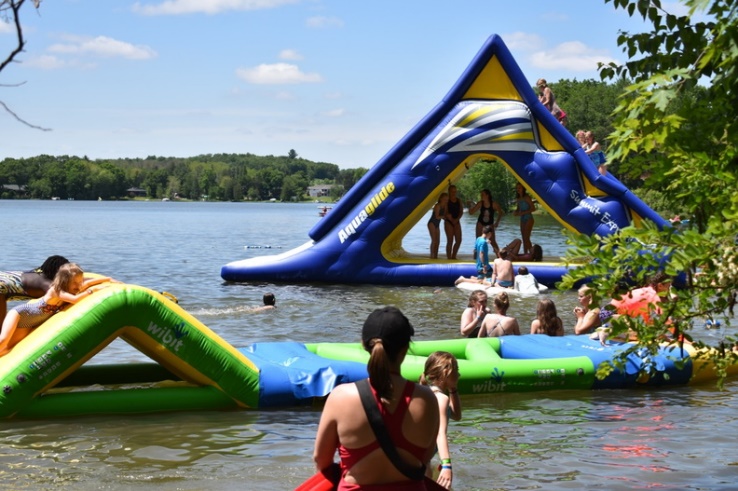 Personal information you provide may be used for purposes other than that for which it was originally collected. Wis. Stats. §15.04(1)(m)Personal information you provide may be used for purposes other than that for which it was originally collected. Wis. Stats. §15.04(1)(m)Personal information you provide may be used for purposes other than that for which it was originally collected. Wis. Stats. §15.04(1)(m)Personal information you provide may be used for purposes other than that for which it was originally collected. Wis. Stats. §15.04(1)(m)Personal information you provide may be used for purposes other than that for which it was originally collected. Wis. Stats. §15.04(1)(m)Personal information you provide may be used for purposes other than that for which it was originally collected. Wis. Stats. §15.04(1)(m)Personal information you provide may be used for purposes other than that for which it was originally collected. Wis. Stats. §15.04(1)(m)Personal information you provide may be used for purposes other than that for which it was originally collected. Wis. Stats. §15.04(1)(m)Personal information you provide may be used for purposes other than that for which it was originally collected. Wis. Stats. §15.04(1)(m)Personal information you provide may be used for purposes other than that for which it was originally collected. Wis. Stats. §15.04(1)(m)